Утренник к Международному женскому дню 8 Марта    группа «Росинка» МБДОУ «Теремок»2018г.В гости пришла Маша.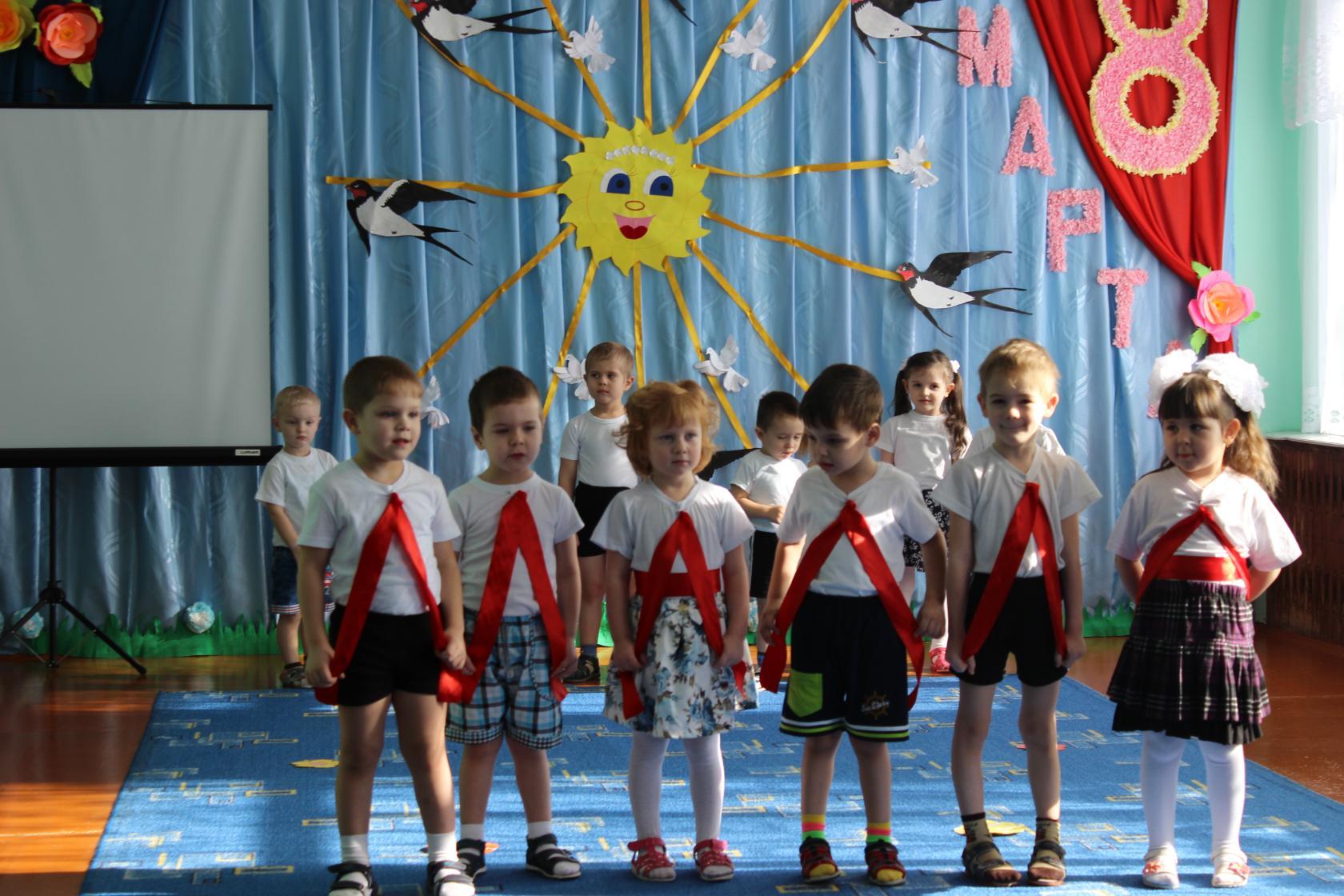 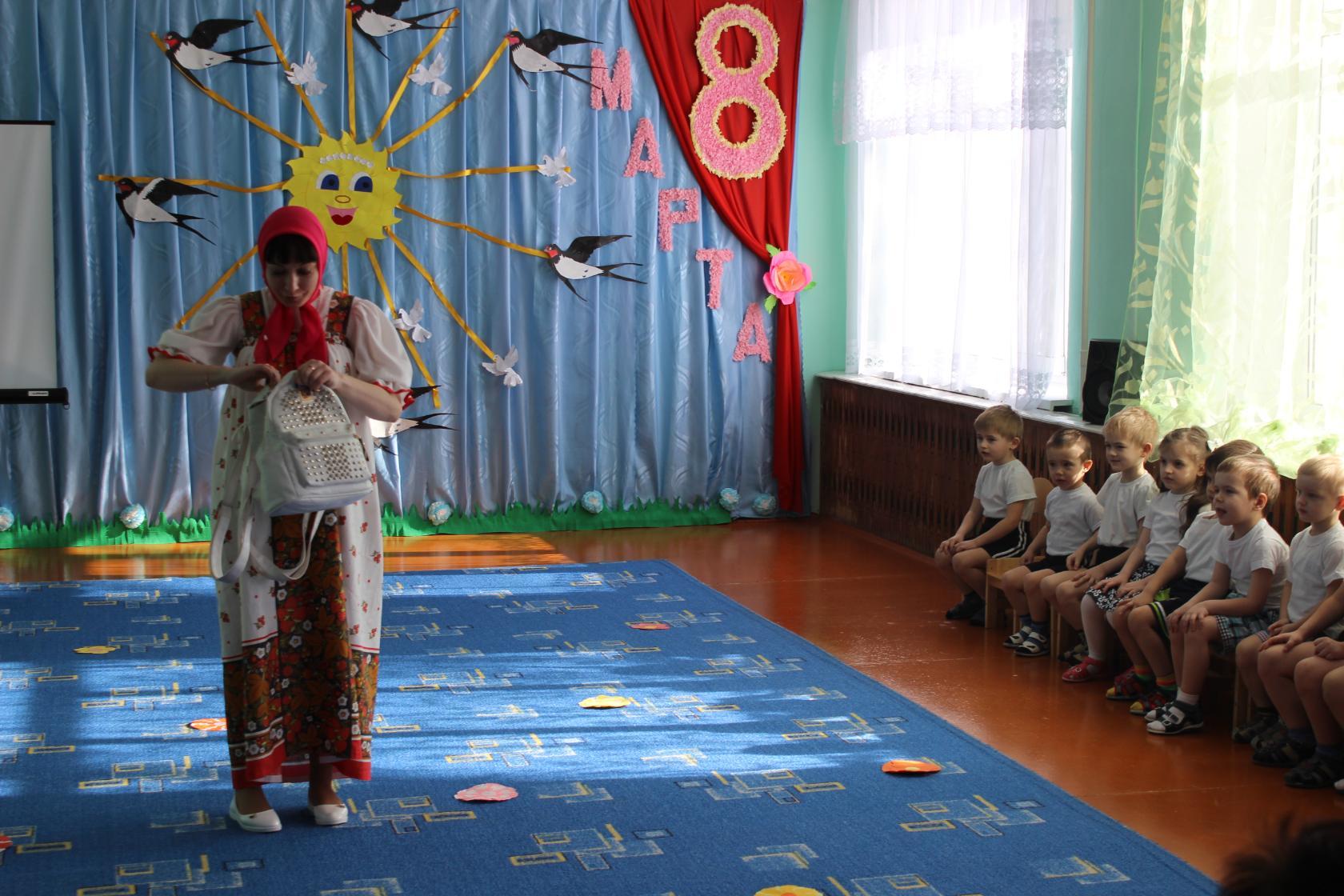 Маша позвала на праздник Мишку.Танец  с Мишкой «Губки бантиком»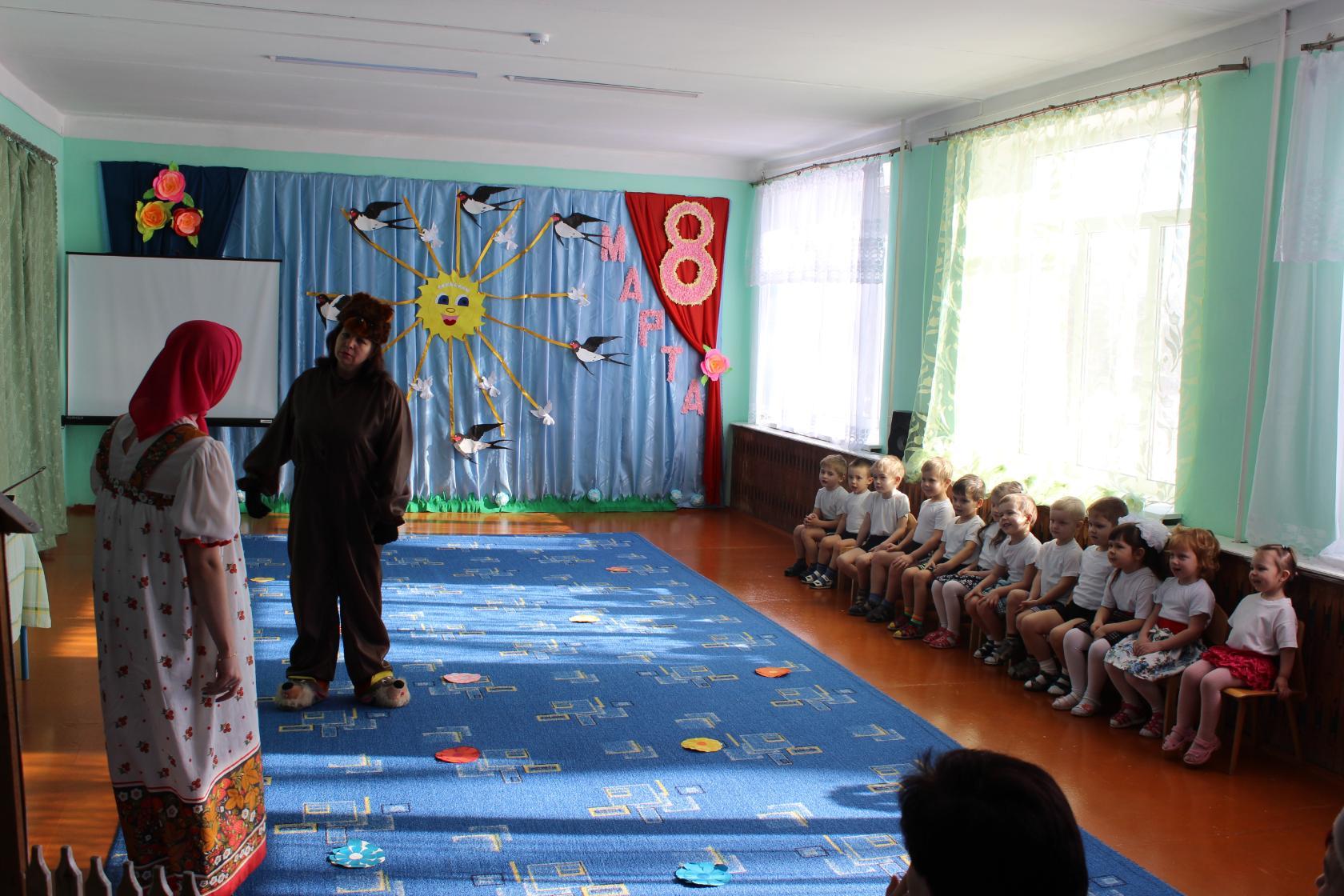 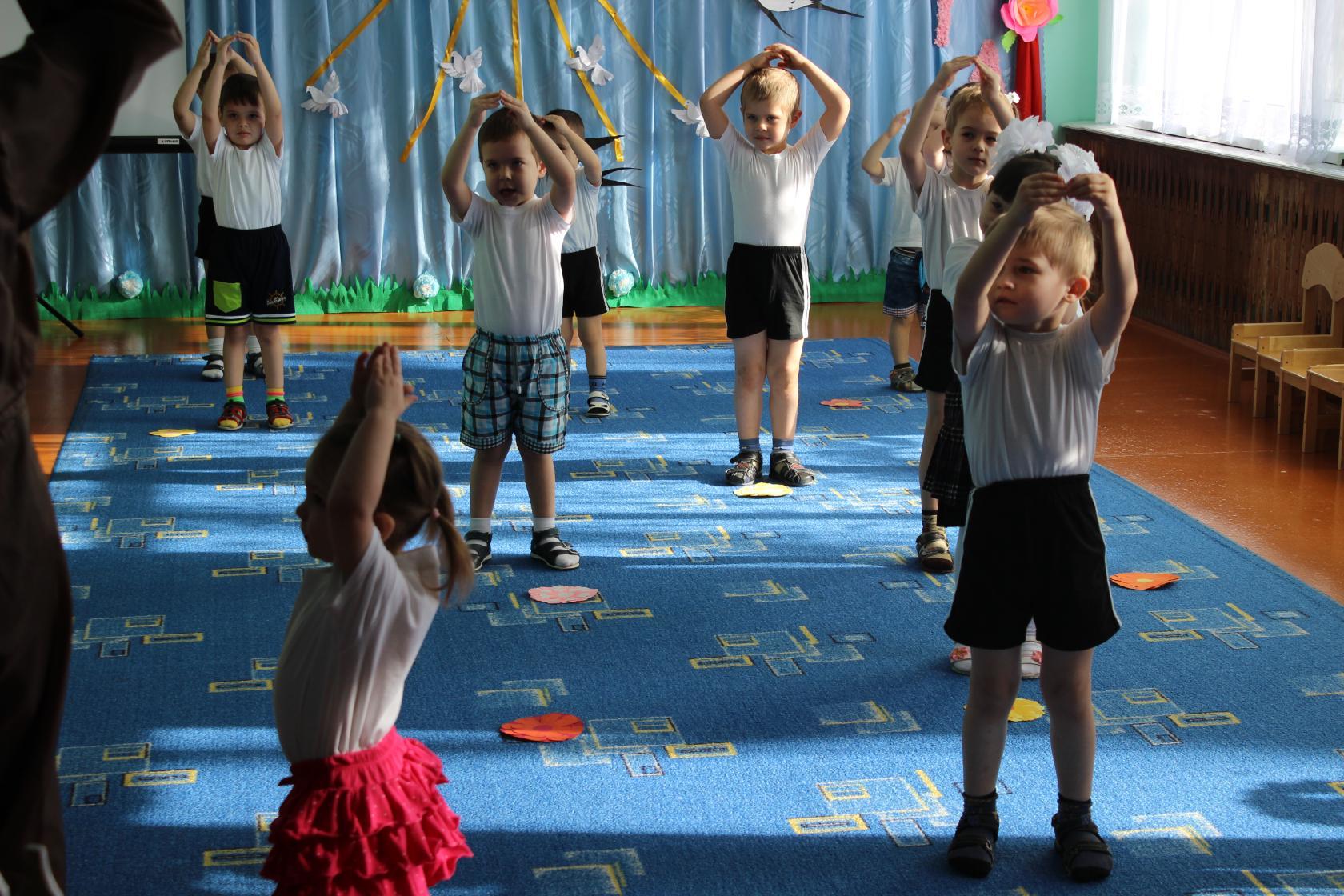 Песня для мам.Песня для бабушек с игрой на ложках.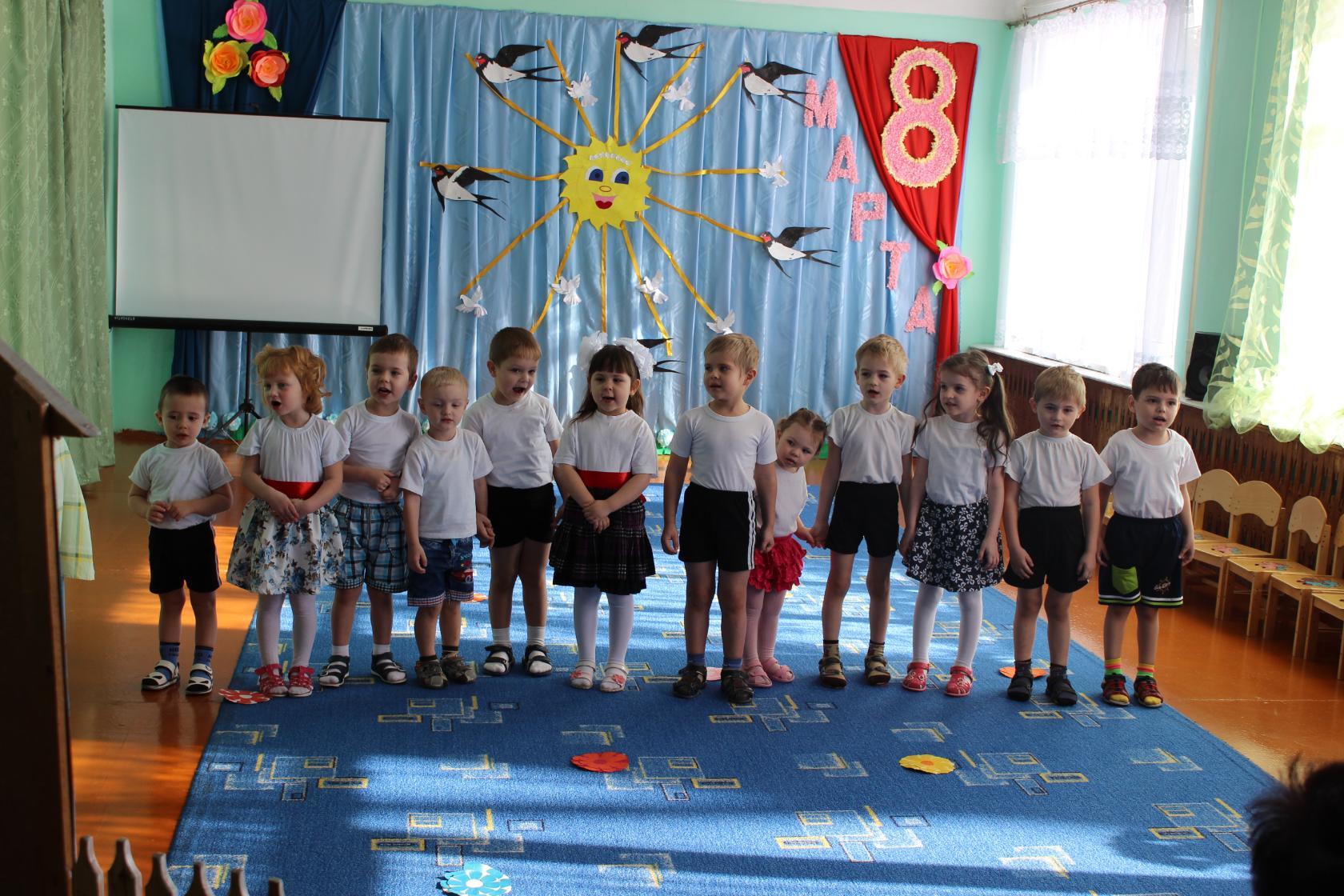 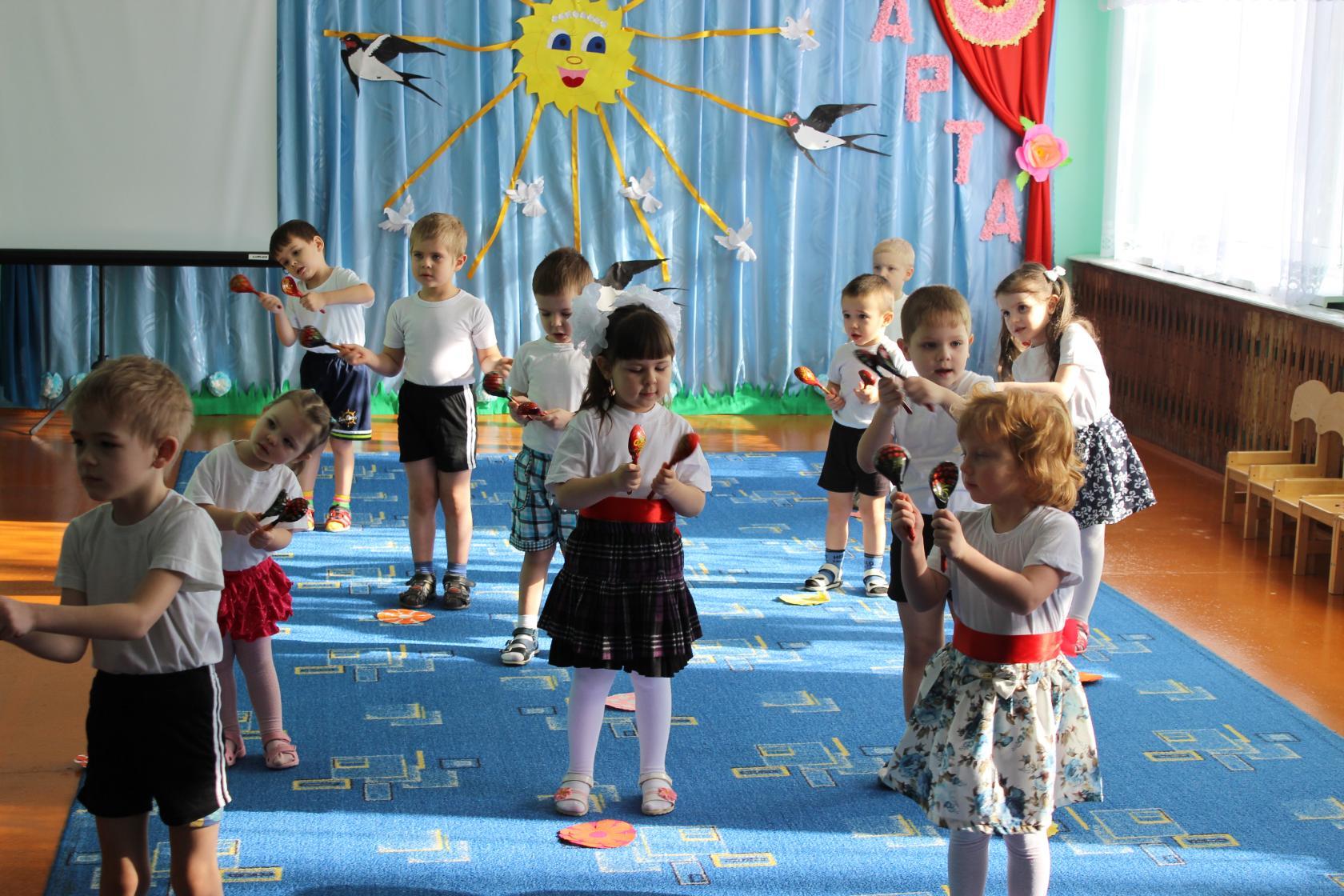 Шуточный  танец Игра с мамами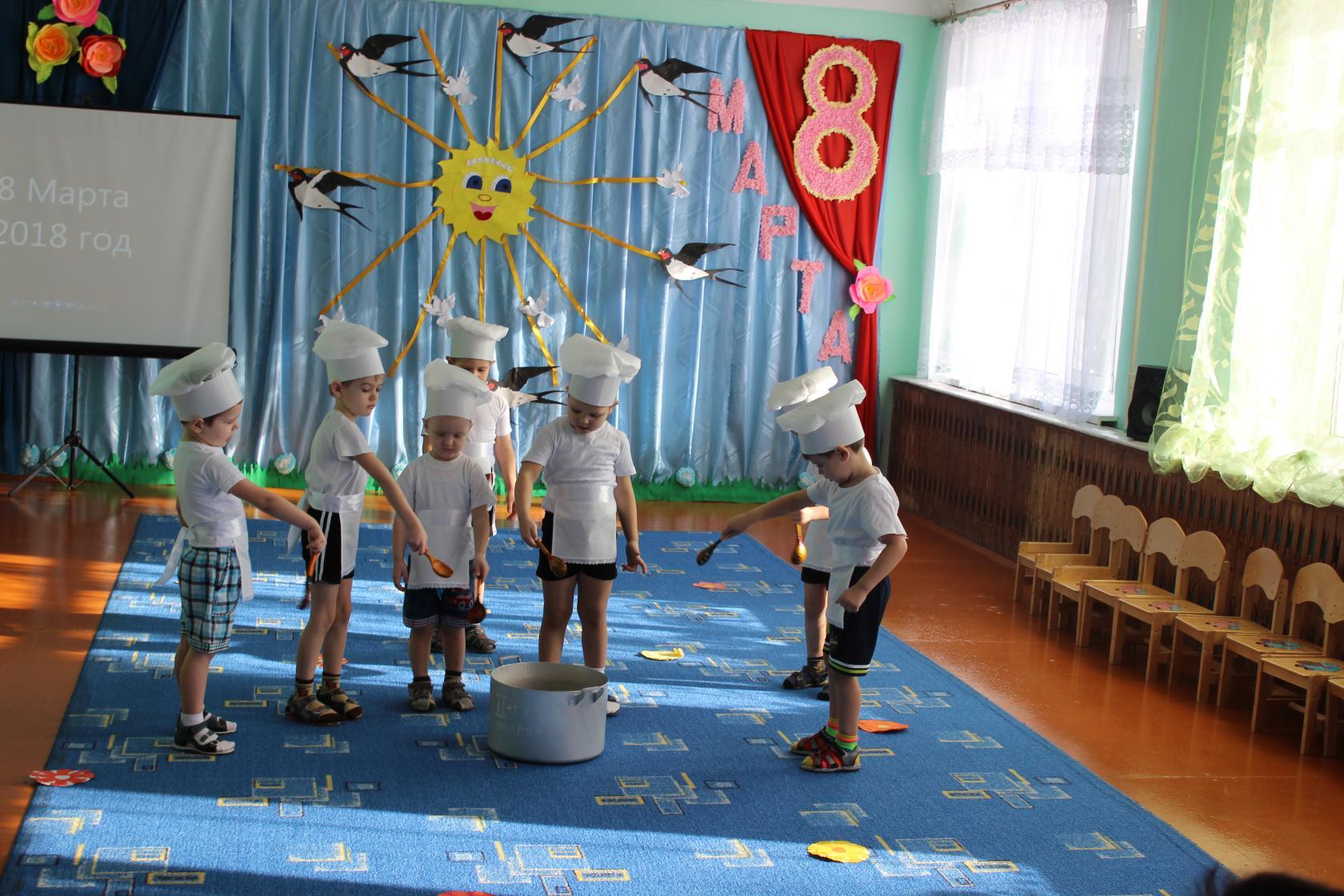 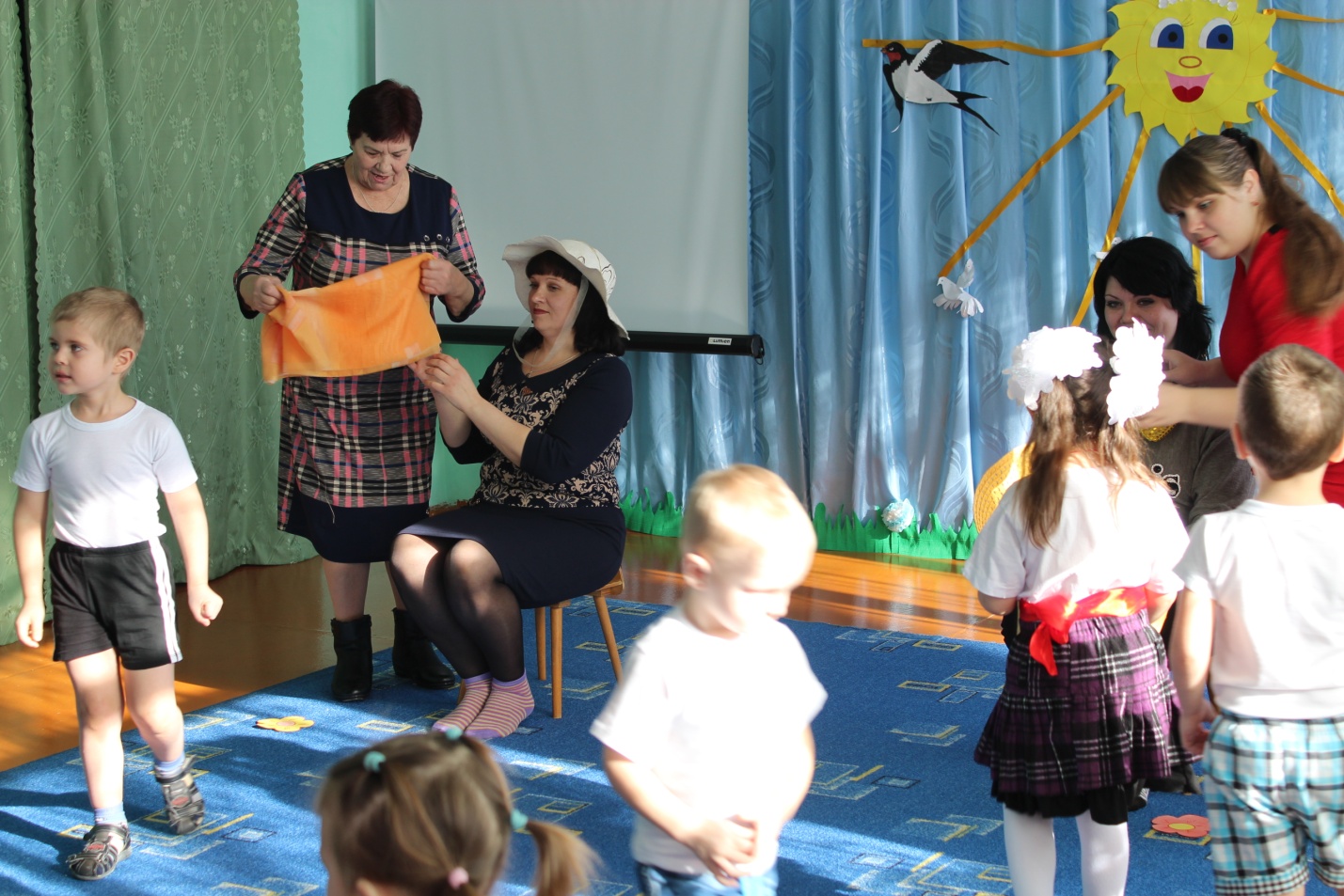 Танец в подарок.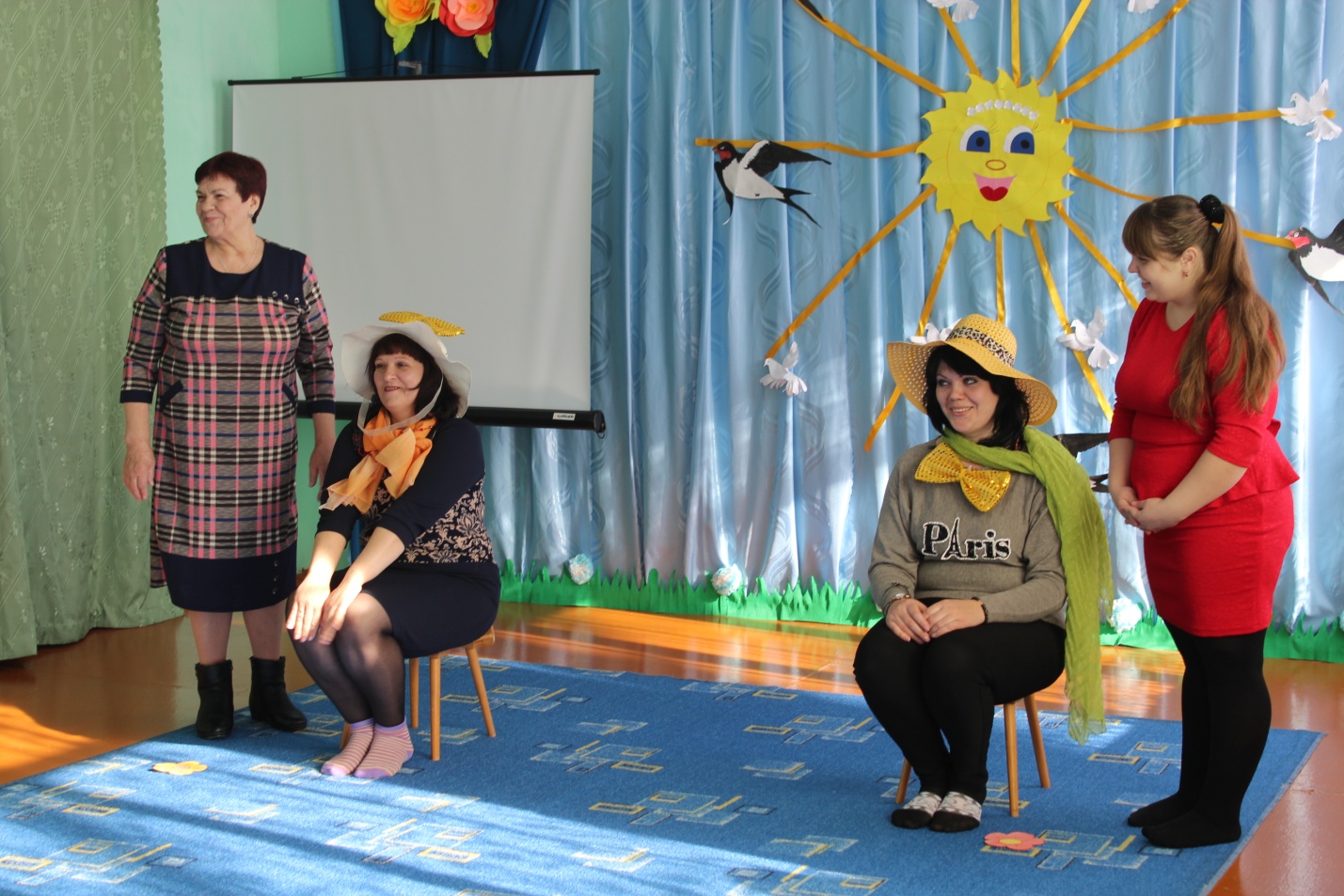 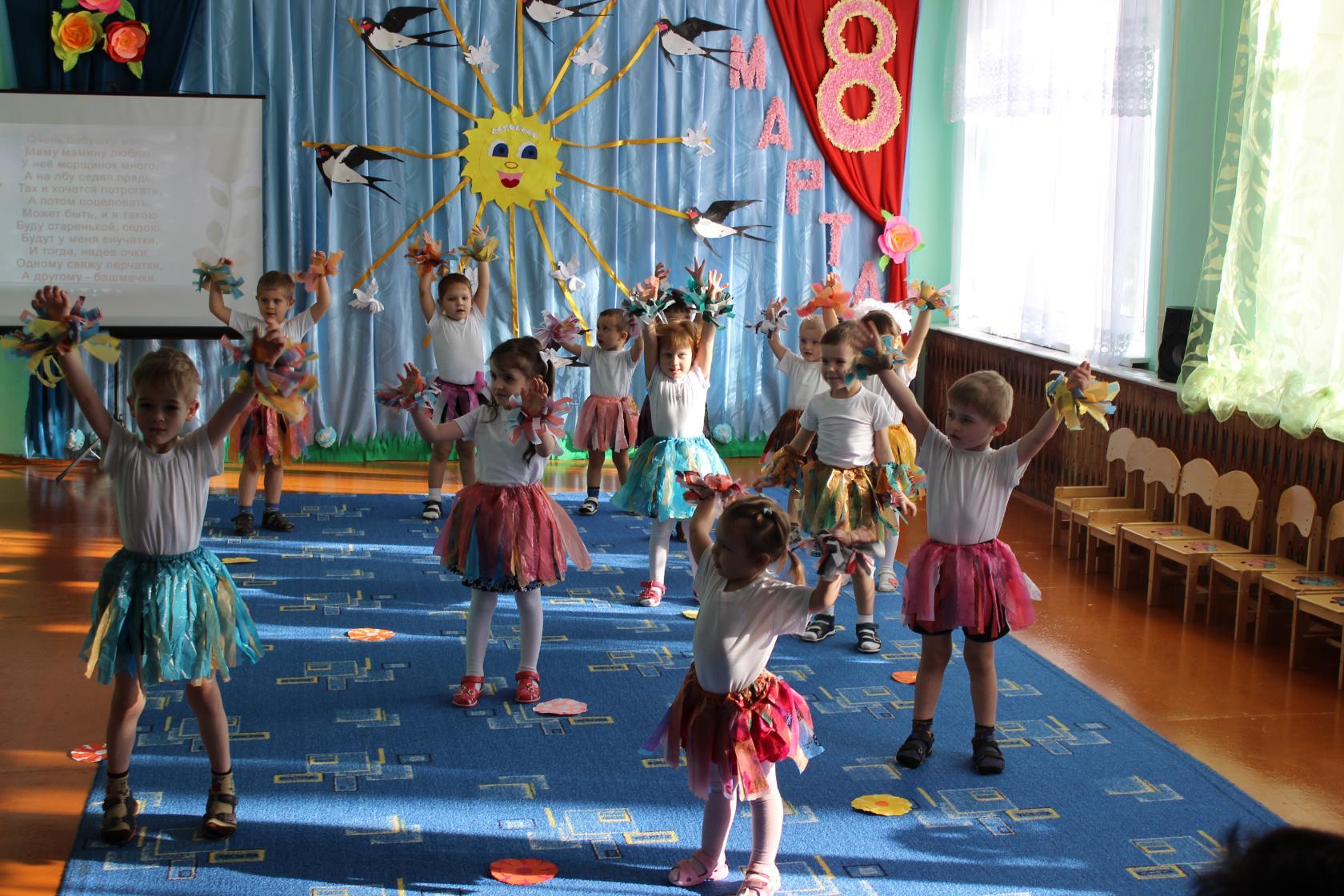 Угощение от Мишки и Маши.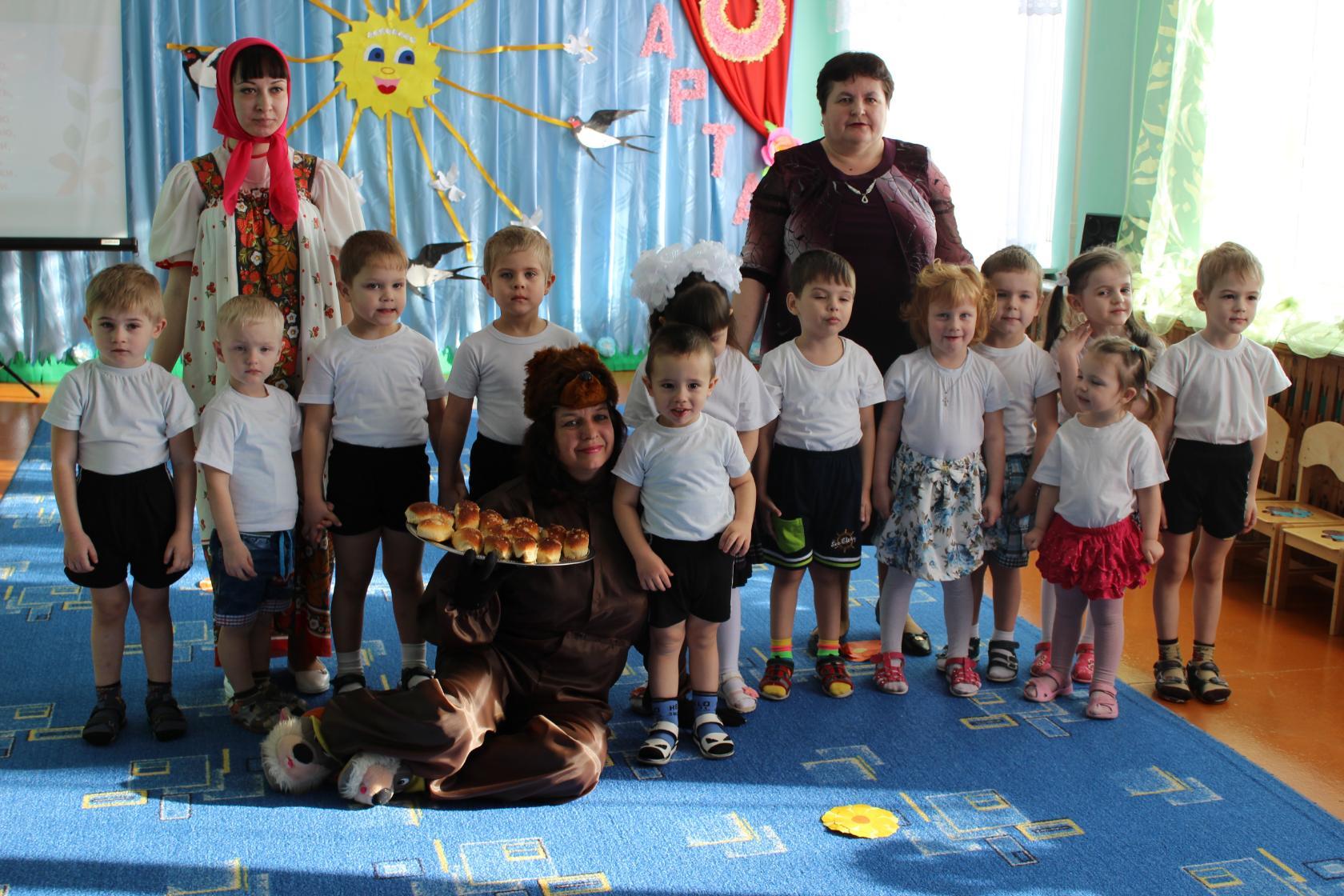 